Abstract Template for ISSW34A. One, B. Two, C. ThreeAcademic Affiliation or Business, Address, City, Zip code, CountryD. FourAcademic Affiliation or Business, Address, Singapore, Zip code, SingaporeCorresponding Author:  abcd@efgh.comThese instructions give you guidelines for preparing abstracts for ISSW34. You can use this document as a template if you are using Microsoft WORD. Otherwise, use the format of this document for instructions. Please do not change the format including margins, and column width. The abstract should be written in English with a minimum of 500 words excluding title and author fields, and must not exceed 2 pages (size A4). The abstract should include a concise description of motivation, problem statement, approach, results and conclusion of your work. You may use key figures, equations and/or tables to convince the reviewers that the submission is able to demonstrate the purpose of the work.  The title and author fields are written in one-column format, and the text fields in two-column format. Input the email of the corresponding author below the author fields.The default font is Times New Roman, and 10 point size. All lines should be exactly line spacing at 10 pt and fully justified. Sections or sub-sections are not required. Paragraphs should be indented. One additional line should be put in between each paragraph.Abstract titles should be written in uppercase and lowercase letters except transition words. Family names, affiliation or business, addresses, city, zip codes, and countries of addresses, are required in the author field. The abstract title and authors’ names should be typed in bold. The title font is set to 16-point size. Results and analysis can be presented with graphs, figures, and tables. Position any graphs, figures, and tables as you want them printed. An example for a figure and a table is shown below, respectively. Make sure to place figure captions below the figures; place table captions above the tables. The captions should be flushed left. All graphs, figures, and tables should be numbered consecutively. 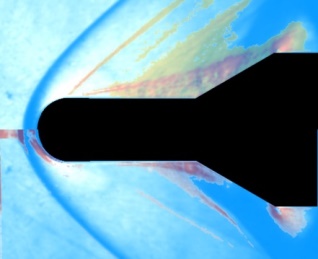 Figure 1.  An example of a figure.Table 1. An example of a table.Equations are centered and numbered with equation numbers in parentheses flush right, as in Eq. (1). Use either the Microsoft Equation Editor or the MathType add-on for equations in your document. An example is given below,                          (1)All files should be uploaded in pdf format. The deadline of abstract submission is November 17, 2022.ReferencesReferences should be quoted like in this example [Author et al. 1990].Author A., Author B., and Author C: Title of the article. Phy. Fluids 23, 021703(2011)Author A.: Title of the book. Springer, New York(1990)Author A., Author B., Author C, and AuthorD: title of the article. J. of Propulsion and Power 23(6), 225-228(1990)A, mB, kgC, kg/sE0.1F